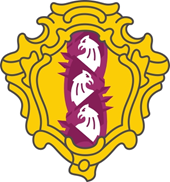 МЕСТНАЯ АДМИНИСТРАЦИЯВНУТРИГОРОДСКОГО МУНИЦИПАЛЬНОГО ОБРАЗОВАНИЯ     САНКТ-ПЕТЕРБУРГАМУНИЦИПАЛЬНЫЙ ОКРУГ ДВОРЦОВЫЙ ОКРУГПОСТАНОВЛЕНИЕ___________                                                                                                                         № __О внесении изменений в постановление местной администрации МО МО Дворцовый округ от 02.03.2022 №21 «О реализации отдельного государственногополномочия Санкт-Петербурга по определению должностных лиц местного самоуправления, уполномоченных составлять протоколы об административных правонарушениях, и составлению протоколовоб административных правонарушениях и о признании утратившимсилу постановления МА МО МО Дворцовый округ от 30.08.2010 № 48»		В соответствии с Законом Санкт-Петербурга от 07 февраля 2008 года № 3-6 «О наделении органов местного самоуправления внутригородских муниципальных образований Санкт-Петербурга отдельным государственным полномочием                Санкт-Петербурга по определению должностных лиц местного самоуправления, уполномоченных составлять протоколы об административных правонарушениях, и составлению протоколов об административных правонарушениях» и Уставом внутригородского муниципального образования города федерального значения         Санкт-Петербурга муниципальный округ Дворцовый округ местная администрация внутригородского муниципального образования муниципальный округ Дворцовый округПОСТАНОВЛЯЕТ:	1. Исключить пункты 6-9 раздела I, раздел II Положения об осуществлении отдельного государственного полномочия Санкт-Петербурга по определению должностных лиц местного самоуправления, уполномоченных составлять протоколы об административных правонарушениях, и составлению протоколов об административных правонарушениях в МО МО Дворцовый округ, утвержденного постановлением местной администрации от 02.03.2022 № 21 «О реализации отдельного государственного полномочия Санкт-Петербурга по определению должностных лиц местного самоуправления, уполномоченных составлять протоколы об административных правонарушениях, и составлению протоколов об административных правонарушениях и о признании утратившим силу постановления МА МО МО Дворцовый округ от 30.08.2010 № 48».	2. Пункт 3 постановления местной администрации от 02.03.2022 № 21 «О реализации отдельного государственного полномочия Санкт-Петербурга по определению должностных лиц местного самоуправления, уполномоченных составлять протоколы об административных правонарушениях, и составлению протоколов об административных правонарушениях и о признании утратившим силу постановления МА МО МО Дворцовый округ от 30.08.2010 № 48» изложить в новой редакции:«3. Утвердить перечень должностных лиц местного самоуправления внутригородского муниципального образования Санкт-Петербурга муниципальный округ Дворцовый округ, уполномоченных составлять протоколы об административных правонарушениях, предусмотренных статьей 8-1, пунктом 2-1 статьи 8-2, главой 3, главой 4 (за исключением статьи 17), статьями 44, 47, 47-1 Закона Санкт-Петербурга от 12 мая 2010 года № 273-70 «Об административных правонарушениях в Санкт-Петербурге», согласно приложению   № 2 к настоящему постановлению.». 	3. Внести изменения в приложение № 2 к постановлению местной администрации                                                              МО МО Дворцовый округ от 02.03.2022 №21 «О реализации отдельного государственного полномочия Санкт-Петербурга по определению должностных лиц местного  самоуправления, уполномоченных составлять протоколы об административных правонарушениях, и составлению протоколов об административных правонарушениях и о признании утратившим силу постановления МА МО МО Дворцовый округ от 30.08.2010 № 48» и изложить его в новой редакции согласно приложению №1 к настоящему постановлению.4. Пункт 4 постановления местной администрации                                                              МО МО Дворцовый округ от 02.03.2022 №21 «О реализации отдельного государственного полномочия Санкт-Петербурга по определению должностных лиц местного  самоуправления, уполномоченных составлять протоколы об административных правонарушениях, и составлению протоколов об административных правонарушениях и о признании утратившим силу постановления МА МО МО Дворцовый округ от 30.08.2010 № 48» исключить.5. Приложение № 3 к постановлению местной администрации                                                              МО МО Дворцовый округ от 02.03.2022 №21 «О реализации отдельного государственного полномочия Санкт-Петербурга по определению должностных лиц местного  самоуправления, уполномоченных составлять протоколы об административных правонарушениях, и составлению протоколов об административных правонарушениях и о признании утратившим силу постановления МА МО МО Дворцовый округ от 30.08.2010 № 48» исключить.6. Настоящее постановление вступает в силу со дня его официального опубликования (обнародования).7. Контроль за исполнением настоящего постановления оставляю за собой.И.о. главы местной администрации                                                                      И.Л. ТетеринаПриложение №1к постановлениюместной администрации                                                             МО МО Дворцовый округот _______ № __Приложение №2к постановлениюместной администрации                                                             МО МО Дворцовый округот 02.03.2022 №21 Переченьдолжностных лиц местного самоуправления  внутригородского муниципального образования Санкт-Петербурга 
муниципальный округ Дворцовый округ, уполномоченных составлять протоколы об административных правонарушениях, предусмотренных статьей 8-1, пунктом 2-1 статьи 8-2, главой 3, главой 4 (за исключением статьи 17), статьями 44, 47, 47-1 Закона Санкт-Петербурга от 12 мая 2010 года № 273-70 «Об административных правонарушениях в Санкт-Петербурге»1. Руководитель отдела по правопорядку, гражданской обороне и чрезвычайным ситуациям.